دائرة التعليم والمعرفة                                                                    مدرسة المنارة الخاصة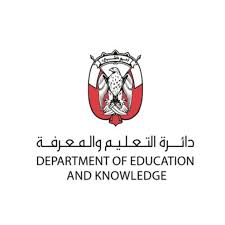 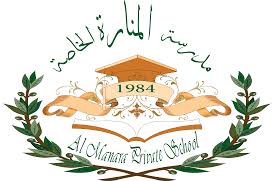 الدراسات الاجتماعية                                                                    درس – حدث وذكرى 2 الاسم / .........................................  الصف / الثالث (        )        معلم المادة / أيمن عبد اللهـــــــــــــــــــــــــــــــــــــــــــــــــــــــــــــــــــــــــــــــــــــــــــــــــــــــــــــــــــــــــــــــــــــــــــــــــــــــــــــــــاولاً – أضع الكلمات المساعدة في مكانها الصحيح : - (  البحرين  -  رأس الخيمة  -  الاحمدية  -  العراق -  وزير الخارجية  -  1977 م )1 – الإمارة التي ولد فيها سيف غباش هي امارة ............................................................2 – عمل سيف غباش في منصب ............................................................ عام 1971 م .3 – من الدول العربية التي زارها سيف غباش دولة ..........................................................4 – بدأ سيف غباش مسيرته التعليمية في مدرسة  ............................................................5 – استشهد سيف غباش في عام ...............................................................................6 – الدولة التي درس فيها سيف غباش الهندسة  هي ........................................................ثانياً – لون على الخريطة ما يلي :1 – الدولة التي درس فيها سيف غباش الهندسة – باللون الاخضر2 – الدولة التي عمل فيها بوظيفة مساعد مهندس – باللون الاحمر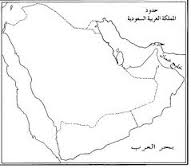 " تذكر دائما اخي الطالب ان طلب العلم فريضة وان الصلاة عماد الدين "دائرة التعليم والمعرفة                                                                    مدرسة المنارة الخاصةالدراسات الاجتماعية                                                                    درس – حدث وذكرى 2 الاسم / .........................................  الصف / الثالث (        )        معلم المادة / أيمن عبد اللهـــــــــــــــــــــــــــــــــــــــــــــــــــــــــــــــــــــــــــــــــــــــــــــــــــــــــــــــــــــــــــــــــــــــــــــــــــــــــــــــــاولاً – أضع الكلمات المساعدة في مكانها الصحيح : - (  البحرين  -  رأس الخيمة  -  الاحمدية  -  العراق -  وزير الخارجية  -  1977 م )1 – الإمارة التي ولد فيها سيف غباش هي امارة ............................................................2 – عمل سيف غباش في منصب ............................................................ عام 1971 م .3 – من الدول العربية التي زارها سيف غباش دولة ..........................................................4 – بدأ سيف غباش مسيرته التعليمية في مدرسة  ............................................................5 – استشهد سيف غباش في عام ...............................................................................6 – الدولة التي درس فيها سيف غباش الهندسة  هي ........................................................ثانياً – لون على الخريطة ما يلي :1 – الدولة التي درس فيها سيف غباش الهندسة – باللون الاخضر2 – الدولة التي عمل فيها بوظيفة مساعد مهندس – باللون الاحمر" تذكر دائما اخي الطالب ان طلب العلم فريضة وان الصلاة عماد الدين "